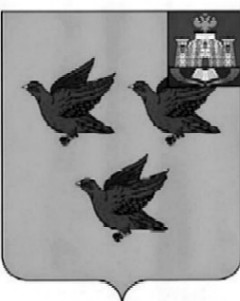 РОССИЙСКАЯ ФЕДЕРАЦИЯОРЛОВСКАЯ ОБЛАСТЬАДМИНИСТРАЦИЯ ГОРОДА ЛИВНЫПОСТАНОВЛЕНИЕ    17 июня  2019 года				                                                      № 56         г. ЛивныОб утверждении порядка оказанияфинансовой помощи для погашенияденежных обязательств, обязательных платежейи восстановления платежеспособности муниципальных унитарных предприятий города ЛивныВ соответствии со статьей 78 Бюджетного кодекса Российской Федерации, статьями 30, 31 Федерального закона от 26 октября 2002 года №127-ФЗ «О несостоятельности (банкротстве)», Федеральным законом от 14 ноября 2002 года №161-ФЗ «О государственных и муниципальных унитарных предприятиях», постановлением Правительства Российской Федерации от 6 сентября 2016 года №887 «Об Общих требованиях к нормативным правовым актам, муниципальным правовым актам, регулирующим предоставление субсидий юридическим лицам (за исключением субсидий государственным (муниципальным) учреждениям), индивидуальным предпринимателям, а также физическим лицам - производителям товаров, работ, услуг» администрация города п о с т а н о в л я е т:1. Утвердить порядок оказания финансовой помощи для погашения денежных обязательств, обязательных платежей и восстановления платежеспособности муниципальных унитарных предприятий города Ливны согласно приложению к настоящему постановлению.2. Опубликовать настоящее постановление в газете "Ливенский вестник" и разместить на сайте http://www.adminliv.ru.3. Контроль за исполнением  постановления возложить на первого       заместителя главы администрации города Полунину Л.И.Глава города                                                                                     С.А. ТрубицинПриложениек постановлениюадминистрации города Ливныот 17 июня 2019 г. N56 Порядок предоставления  финансовой помощи для погашения денежных обязательств, обязательных платежей и восстановления платежеспособности муниципальных унитарных предприятий города Ливны1. Настоящий порядок определяет цели, условия и правила предоставления финансовой помощи в форме субсидий для погашения денежных обязательств, обязательных платежей и восстановления платежеспособности (далее – субсидия) муниципальных унитарных предприятий города Ливны (далее - муниципальные унитарные предприятия) из бюджета города Ливны, а также порядок возврата субсидии в случае нарушения условий, установленных для их предоставления.2. Финансовая помощь в форме субсидий предоставляется муниципальным унитарным предприятиям в целях предупреждения банкротства и восстановления платежеспособности для погашения денежных обязательств, требований об оплате труда лиц, работающих или работавших по трудовому договору, и обязательных платежей в соответствии с требованиями статьи 78 Бюджетного кодекса Российской Федерации и статьями 30, 31 Федерального закона от 26 октября 2002 года №127-ФЗ «О несостоятельности (банкротстве)». 3. Главным распорядителем средств бюджета города Ливны по предоставлению субсидии является финансовое управление администрации города Ливны (далее – финансовое управление). 4. Субсидия предоставляется в пределах бюджетных ассигнований, предусмотренных решением Ливенского городского Совета народных депутатов о бюджете города Ливны на соответствующий финансовый год и на плановый период, и лимитов бюджетных обязательств, доведенных до финансового управления на данные цели на соответствующий финансовый год (далее - лимиты бюджетных обязательств).5. Субсидия предоставляется на безвозмездной и безвозвратной основе.6. Субсидия предоставляется муниципальным унитарным предприятиям, соответствующим на момент обращения за получением субсидии следующим критериям:1) наличие просроченной свыше трех месяцев задолженности по денежным обязательствам, по оплате труда лиц, работающих или работавших по трудовому договору, и (или) по обязательным платежам в бюджеты различных уровней и во внебюджетные фонды;2) муниципальное унитарное предприятие не находится в стадии реорганизации, ликвидации, банкротства;3) муниципальное унитарное предприятие не является получателем средств бюджета города Ливны на основании иных нормативных правовых актов на цели, указанные в пункте 2 настоящего Порядка. 7. Условиями предоставления субсидии являются:1) неспособность муниципального унитарного предприятия исполнить денежные обязательства, требования по оплате труда лиц, работающих или работавших по трудовому договору, и обязательных платежей в бюджеты различных уровней и во внебюджетные фонды;2) наличие акта инвентаризации кредиторской задолженности, утвержденного руководителем муниципального унитарного предприятия;3) наличие плана восстановления платежеспособности муниципального унитарного предприятия до конца текущего года и на следующий год.8. Для получения субсидии муниципальное унитарное предприятие представляет в финансовое управление заявку о предоставлении субсидии (далее - заявка), составленную по форме согласно приложению 1 к настоящему Порядку, к которой прилагает следующие документы:1) выписка из Единого государственного реестра юридических лиц, выданная не ранее чем за 30 рабочих дней до даты обращения для получения субсидии; 2) бухгалтерский баланс, отчет о прибыли и убытках на последнюю отчетную дату, предшествующую дате подаче заявки;3) справки о состоянии расчетов по налогам, сборам, пеням и штрафам перед бюджетами всех уровней бюджетной системы Российской Федерации и страховым взносам, пеням и штрафам во внебюджетные фонды, составленные на дату, предшествующую дате подачи заявки не более чем на 30 календарных дней;4) акт инвентаризации кредиторской задолженности, утвержденный руководителем, с прилагаемыми копиями документов, подтверждающих возникновение долговых или денежных обязательств (копиями договоров, актов сверки по расчетам с кредиторами, справок, требований (претензий) об уплате задолженности, копиями исполнительных документов, копиями судебных решений, оборотно-сальдовых ведомостей по соответствующим счетам бухгалтерского учета по состоянию на последнюю отчетную дату).9. Финансовое управление самостоятельно запрашивает выписку из Единого государственного реестра юридических лиц, если получатель субсидии не предоставил ее.10. Заявка регистрируется сотрудником финансового управления в день ее представления муниципальным унитарным предприятием в финансовое управление.11. Финансовое управление в течение 10 рабочих дней рассматривает представленные документы.12. Основанием для отказа в предоставлении субсидии является:1) несоответствие муниципального унитарного предприятия критериям и условиям, указанным в пунктах 6, 7 настоящего Порядка;2) непредставление либо представление документов, указанных в пункте 8 настоящего Порядка, не в полном объеме и (или) с нарушением предъявленных к ним требований;3) недостоверность представленной муниципальным унитарным предприятием информации;4) отсутствие лимитов бюджетных обязательств на предоставление субсидии.13. В случае наличия оснований, указанных в пункте 12 настоящего Порядка, финансовое управление направляет муниципальному унитарному предприятию уведомление об отказе в предоставлении субсидии с указанием причин отказа в срок, предусмотренный пунктом 11 настоящего Порядка.14. Решение о предоставлении субсидии принимается в форме постановления администрации города Ливны. В случае отсутствия оснований, указанных в пункте 12 настоящего Порядка, финансовое управление готовит проект постановления администрации города о предоставлении субсидии. В течение 5 рабочих дней со дня принятия соответствующего постановления администрации, финансовое управление письменно уведомляет об этом муниципальное унитарное предприятие и заключает с ним соглашение о предоставлении субсидии по форме, утвержденной приказом Министерства финансов Российской Федерации от 31 октября 2016 года №199н «Об утверждении типовых форм соглашений (договоров) о предоставлении из федерального бюджета субсидии юридическим лицам (за исключением государственных учреждений), индивидуальным предпринимателям, физическим лицам – производителям товаров, работ, услуг» (далее - Соглашение).В Соглашении предусматривается согласие муниципального унитарного предприятия на осуществление органами муниципального финансового контроля проверок соблюдения условий, целей и правил предоставления субсидии.15. Размер субсидии определяется в Соглашении исходя из размера задолженности муниципального унитарного предприятия по денежным обязательствам, требованиям по оплате труда лиц, работающих или работавших по трудовому договору, и обязательным платежам в бюджеты различных уровней и во внебюджетные фонды. 16. Финансовое управление в срок не позднее 10 рабочих дней со дня подписания Соглашения перечисляет денежные средства на расчетный счет муниципального унитарного предприятия.17. Муниципальное унитарное предприятие обязано предоставить в финансовое управление отчет о целевом использовании субсидии (далее отчет), составленный по форме согласно приложению 2 к настоящему Порядку в   14-дневный срок после поступления субсидии на расчетный счет предприятия и информацию о перечислении (выплате) денежных средств на цели, указанные в пункте 2 настоящего Порядка.18. Проверка соблюдения муниципальным унитарным предприятием условий, целей и правил предоставления субсидии осуществляется путем проведения финансовым управлением проверки отчета, предусмотренного пунктом 17 настоящего Порядка.Ответственность за достоверность представляемых в финансовое управление сведений, документов и за соблюдение условий получения субсидий, установленных настоящим Порядком и Соглашением, возлагается на муниципальное унитарное предприятие.19. При выявлении нарушения условий, установленных для предоставления субсидии, в течение 7 рабочих дней со дня их выявления по результатам проверок, финансовым управлением направляется требование в адрес муниципального унитарного предприятия о возврате предоставленной субсидии в бюджет города Ливны. 20. Муниципальное унитарное предприятие обязано осуществить возврат средств субсидии в течение 7 рабочих дней со дня получения требования о возврате предоставленной субсидии в бюджет города Ливны.21. В случае неисполнения муниципальным унитарным предприятием обязательства, предусмотренного пунктом 20 настоящего Порядка, финансовое управление принимает меры по взысканию средств субсидии в соответствии с законодательством Российской Федерации.22. Основанием для сокращения объема субсидии муниципальному унитарному предприятию является сокращение лимитов бюджетных обязательств.В течение 10 рабочих дней со дня возникновения основания, указанного в абзаце первом настоящего пункта, финансовое управление направляет муниципальному унитарному предприятию, подписанное начальником финансового управления, уведомление о сокращении объема предоставляемой субсидии (с указанием причины сокращения объема субсидии).Субсидия сокращается пропорционально размеру сокращения лимитов бюджетных обязательств.Приложение 1к Порядкуоказания финансовой помощи для погашения денежных обязательств, обязательных платежей и восстановления платежеспособности муниципальных унитарных предприятий города Ливны                                                                                       В финансовое управление                                                                                 администрации города ЛивныЗаявкао предоставлении субсидии на оказание финансовой помощидля погашения денежных обязательств, обязательных платежей и восстановления платежеспособности муниципальных унитарных предприятий города ЛивныПрошу предоставить субсидию муниципальному унитарному предприятию__________________________ для погашения денежных обязательств, требований об оплате труда лиц, работающих или работавших по трудовому договору, и обязательных платежей в соответствии с  Порядком  оказания финансовой помощи для погашения денежных обязательств, обязательных платежей и восстановления платежеспособности муниципальных унитарных предприятий города Ливны,  утвержденным постановлением  администрации города Ливны от ___________ 20___ года N _______.Приложение: перечень   документов,   указанных   в   пункте  8  Порядка оказания финансовой помощи для погашения денежных обязательств, обязательных платежей и восстановления платежеспособности муниципальных унитарных предприятий города Ливны.Руководитель МУП                          ________________     _____________________________                                             (подпись)              (расшифровка подписи: Ф.И.О.)Главный бухгалтер МУП                        _________________     _____________________________                                            (подпись)              (расшифровка подписи: Ф.И.О.)_____ ____________ 20___ года М.П.Приложение 2к Порядкуоказания финансовой помощи для погашения денежных обязательств,обязательных платежей и восстановления платежеспособности муниципальных унитарных предприятий города ЛивныОтчет о целевом  использовании субсидии на оказание финансовой помощи для погашения денежных обязательств, обязательных платежей и восстановления платежеспособности муниципальных унитарных предприятий города Ливны в 20 ___ году.Приложение: копии платежных поручений.Руководитель МУП                         ________________     _____________________________                                             (подпись)              (расшифровка подписи: Ф.И.О.)Главный бухгалтер МУП                      _________________     _____________________________                                            (подпись)              (расшифровка подписи: Ф.И.О.)_____ ____________ 20___ года М.П.№п/пНаименование кредитораИННСумма субсидии к перечислению, руб.Перечислено, руб.Основание